NL 14Кроссовер(инструкция по сборке)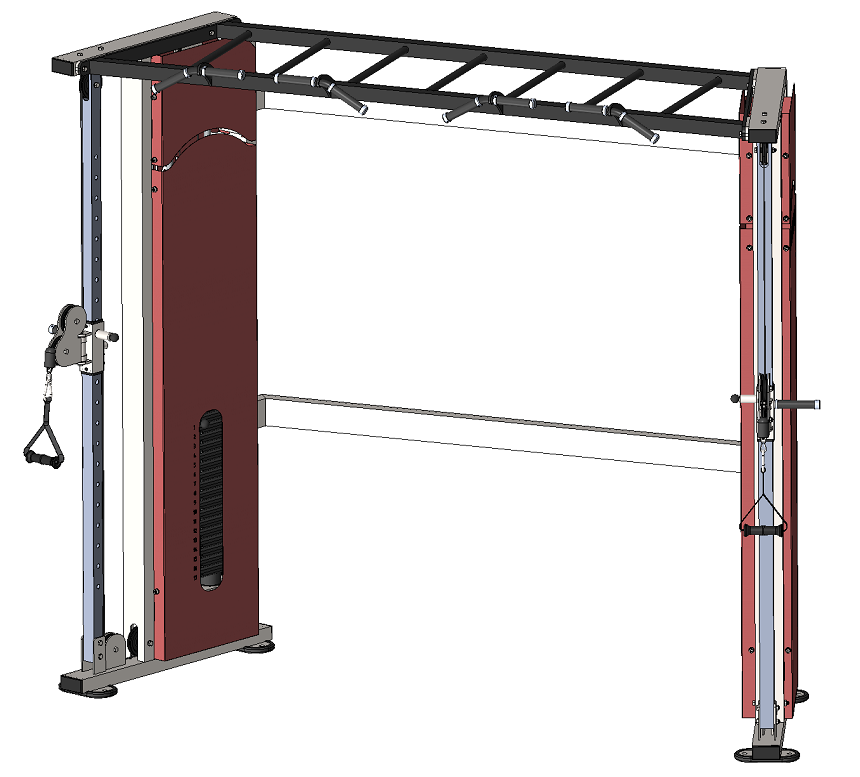 Комплект поставкиНа раму (1) прикручивается пара демпферов (3) болтами М10х60 (17) через шайбы D10 (18). Далее под углом в демпфера (3) заводятся трубы системы джокер (8) на которые одеваются грузоблоки (10) в количестве 17 штук. Верхний грузоблок (9) прикручивается к флейте (12) через шайбу D20 (15) с блоком направляющим (11) с помощью болта М10х30 (16), далее собранный узел одевается на трубы системы джокер (8). На верхние концы труб Джокер (8) одеваются втулки (4) и конструкция заводится верхней частью в раму (1) где крепится двумя болтами М10х60 через шайбы D10 (18). (Рис. 1). К раме (1) прикручиваем стойку (7), с предварительно надетым на нее ригелем (6) и крепим её в нижней части болтами М10х75 (20), гайками М10 (21) через шайбы D10 (18). В верхней части стойка (7) прикручивается болтами двумя болтами М10х70 (19) через шайбы D10 (18) и гайками М10 (21) соответственно. (Рис. 1)  Сборка рамы правой (2) производится аналогично из тех же комплектующих.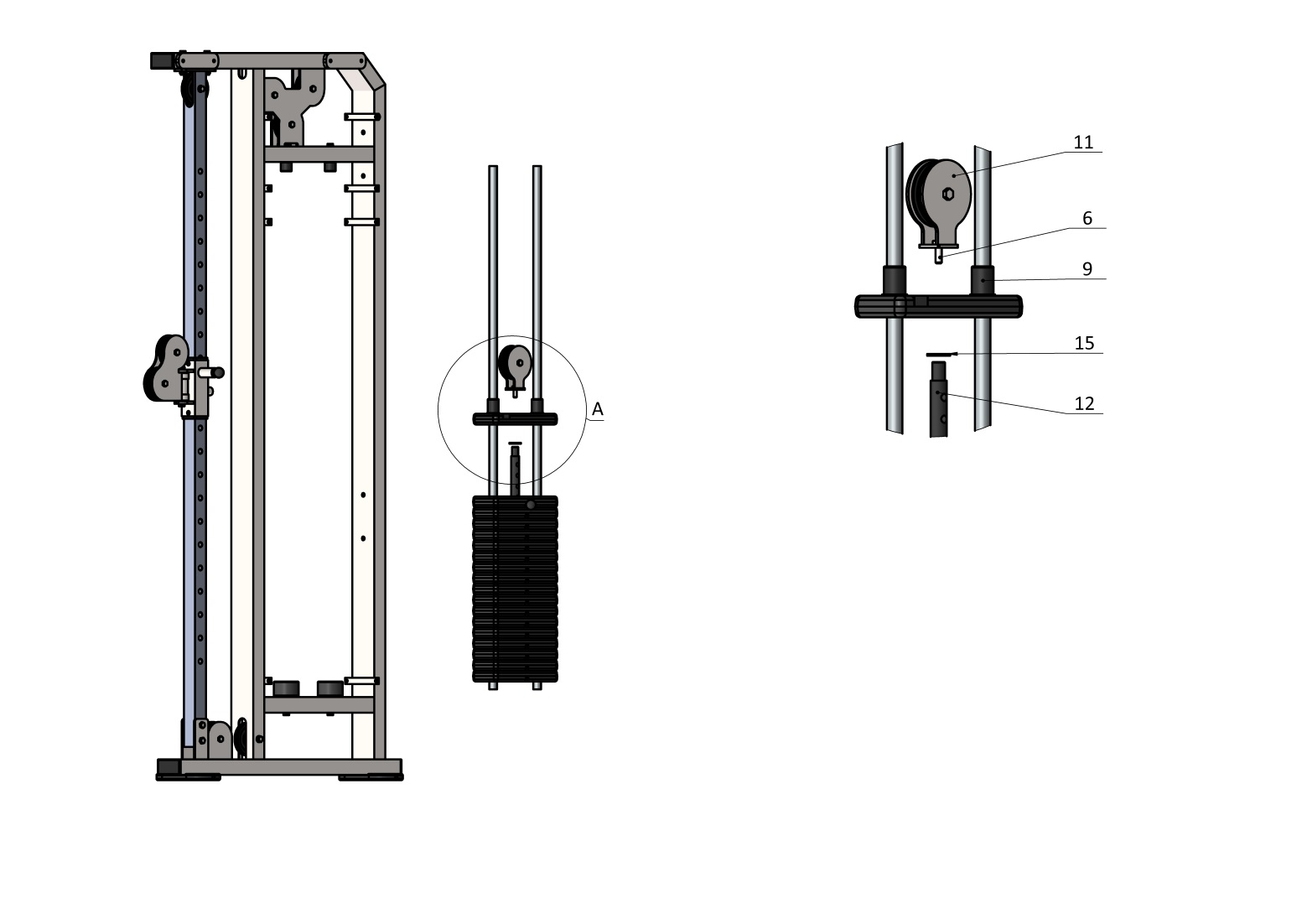 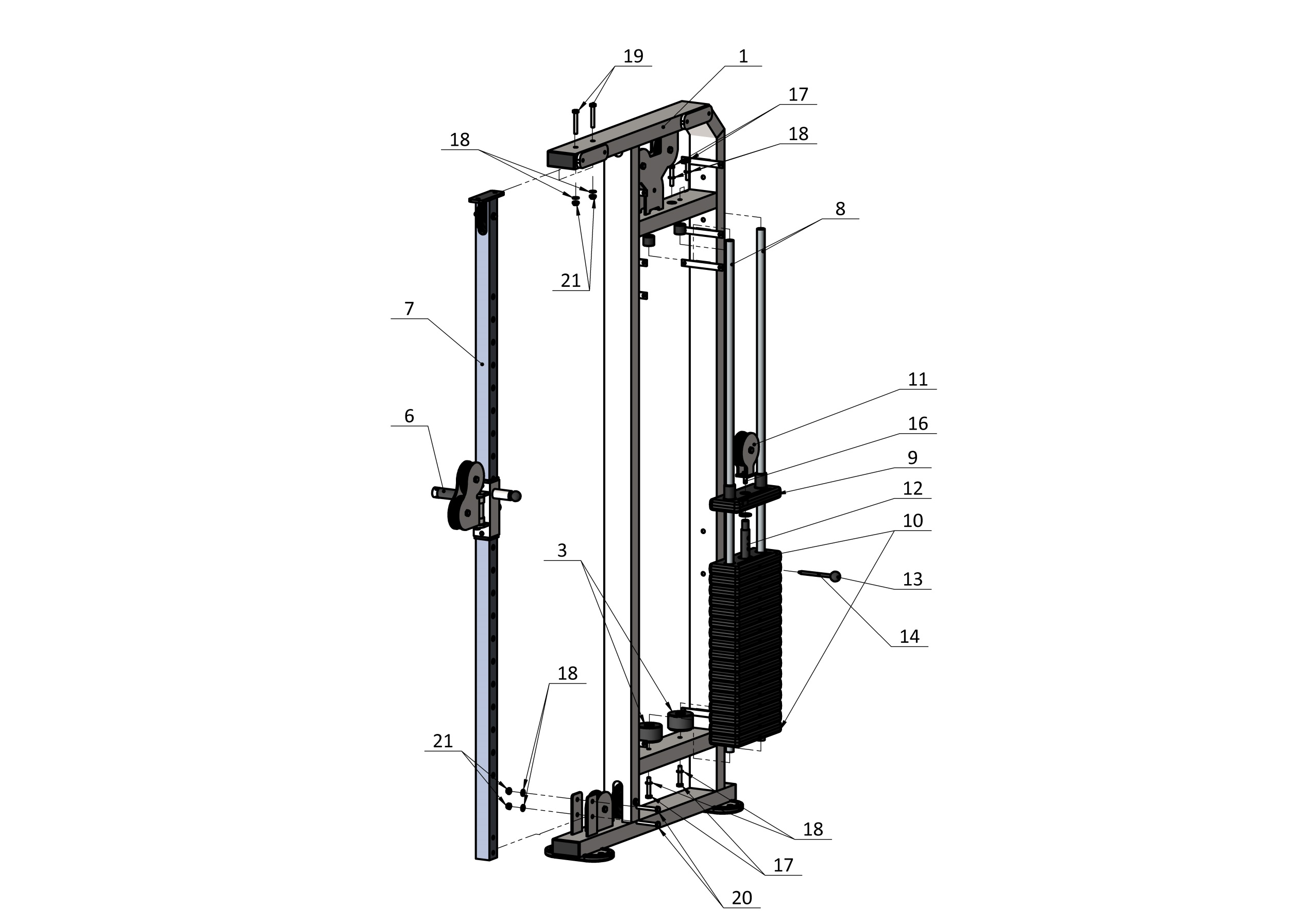 Рис.1а) Возьмите один конец троса (23) и проденьте его через отверстия в законцовке, перед тем как продеть трос через второе отверстие, обогните его вокруг коуша (24); затем в законцовку вкрутите установочный винт (25). Для более надежной фиксации троса, зажмите его в «Duplex» (26);б) далее протяните трос, как указано на схеме;в) свободный конец троса (23), проденьте в отверстие ограничителя троса (27); затем вложите трос в зажим Duplex (26), обогнув два болта с одной стороны; далее оберните трос вокруг коуша (24) и вернитесь в зажим (26), снова обогнув болты, но с другой стороны. Затяните как можно сильнее планку зажима (26). Зафиксированный конец троса скрепите с ручкой тяги (28) при помощи карабина (29) (Рис. 2). Крепеж троса на обеих рамах аналогичен.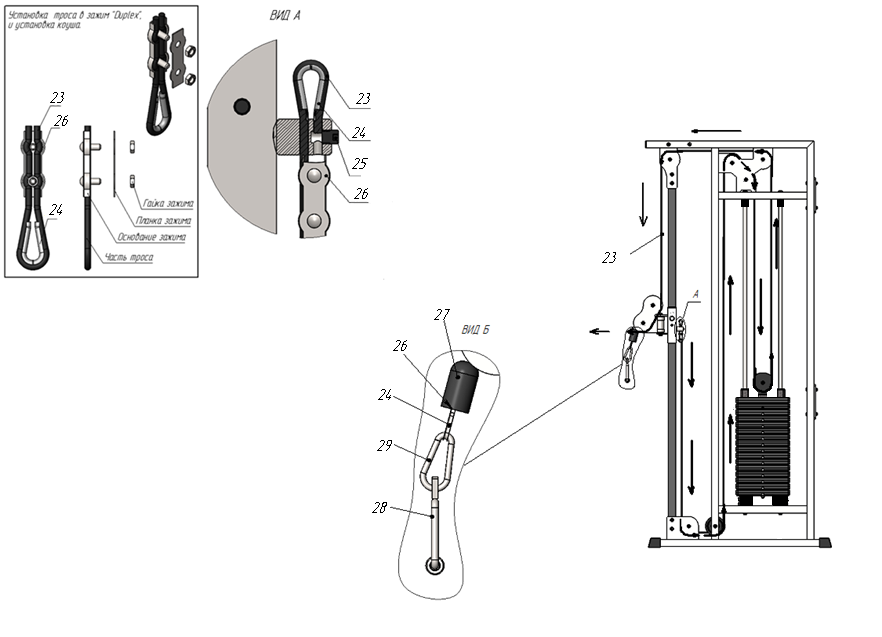 Рис. 2Собранные рамы (1 и 2) стягиваются между собой двумя стяжками (30) на комплекты из восьми болтов М10х70 (19) гайками М10 (21) через восемь шайб D10 (18). Перекладина (31) крепится между рамами (1 и 2) восемью болтами М10х20 (32) через шайбы D10 (18) в таком же количестве. (Рис. 3).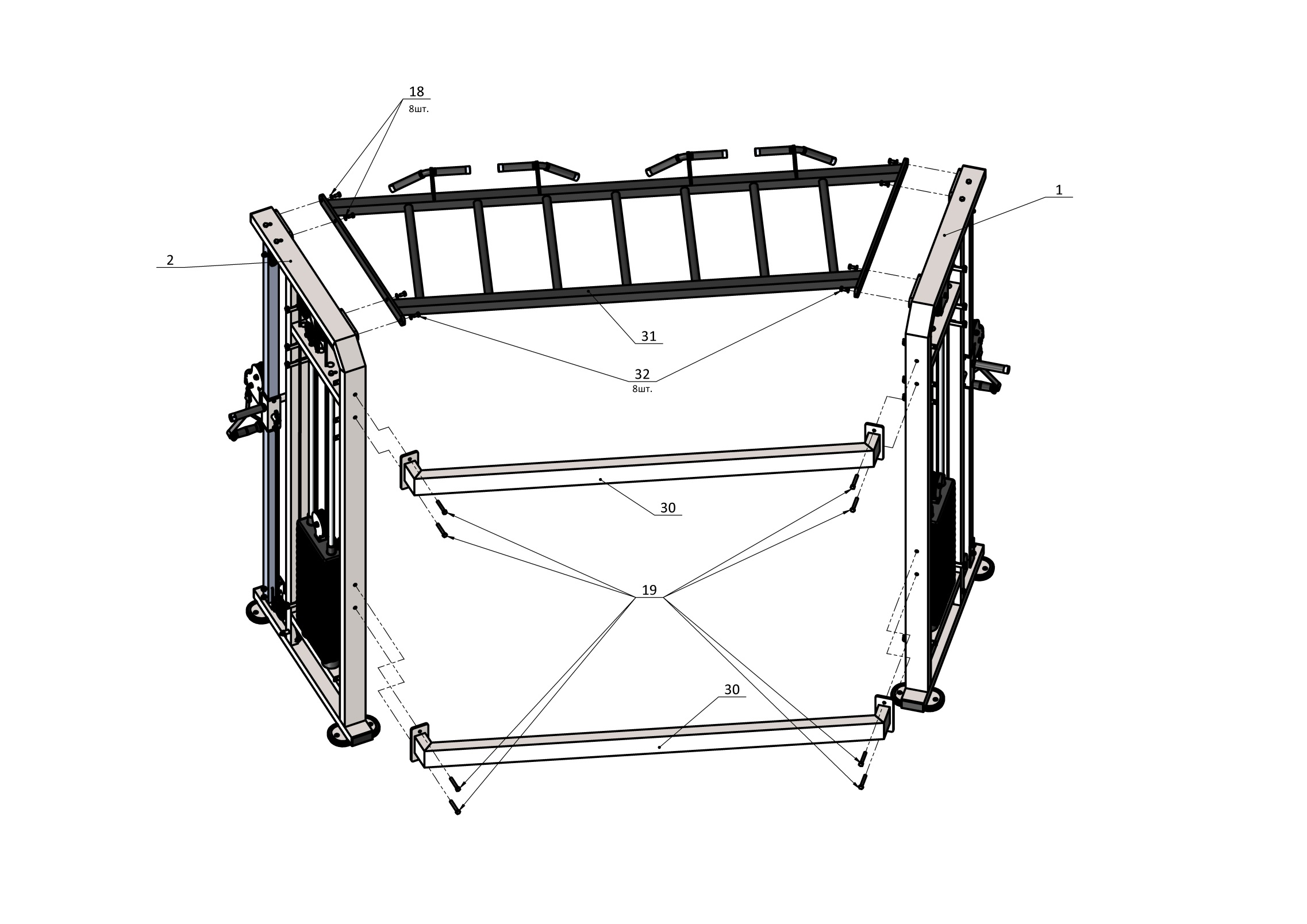 Рис. 3К раме (2) крепится комплект кожухов (34, 35, 36, 37), зеркальным отображением к раме (1) крепятся аналогичные кожуха (34, 35, 36, 37). Для крепления кожухов используют 32 винта М10х10 под шестигранник (33) и шайбы D10 (18) в количестве 32 штук. (Рис. 4).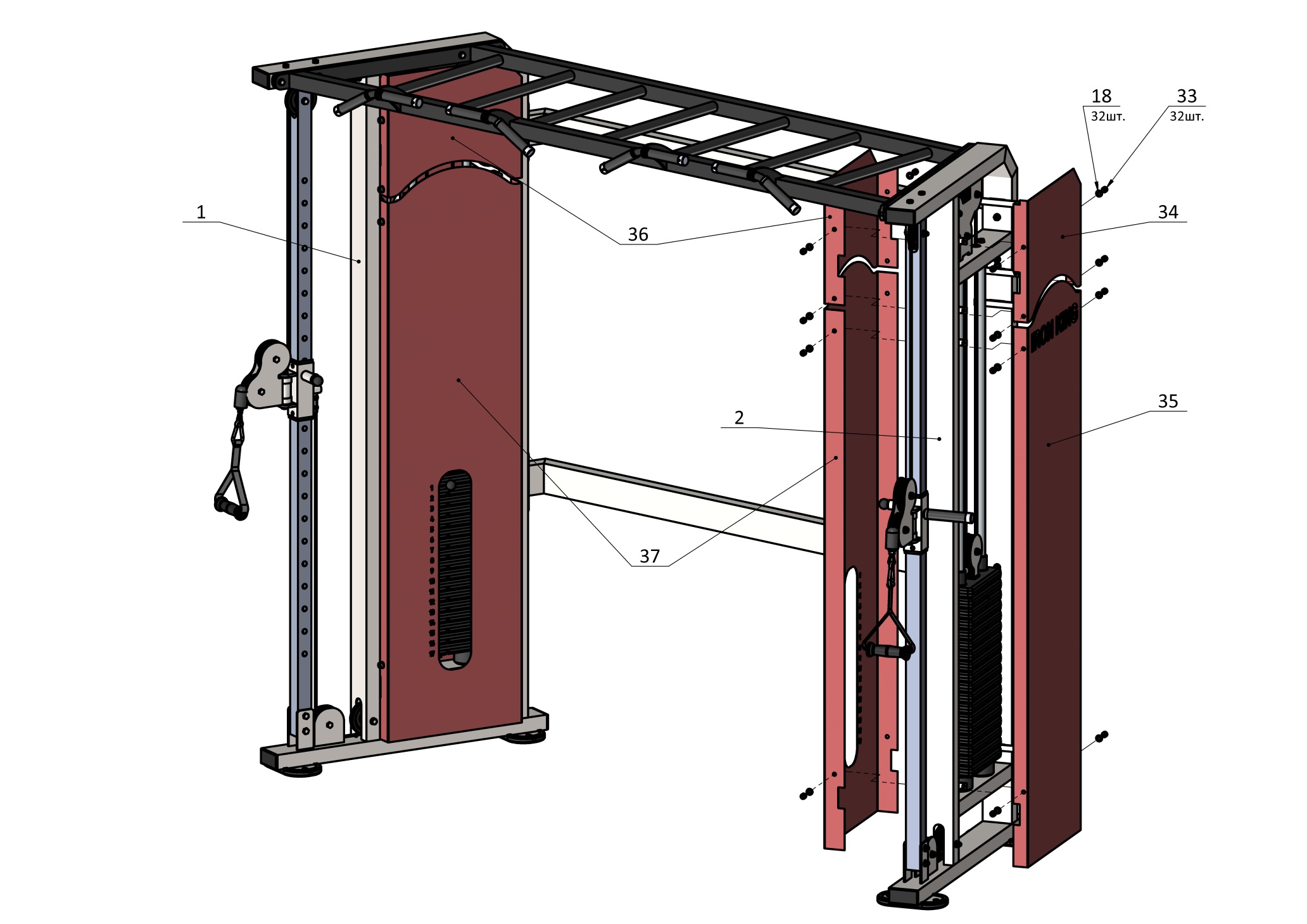 Рис. 4Рама1 шт.Рама правая1 шт.Демпфер4 шт.Втулка на трубу4 шт.Ролик направляющий2 шт.Ригель2 шт.Стойка2 шт.Труба системы джокер4 шт.Грузоблок верхний2 шт.Грузоблок34 шт.Блок направляющий2 шт.Флейта2 шт.Шарообразная ручка2 шт.Игла флейты2 шт.Шайбы D20 плоская2 шт.Болт М10х302 шт.Болт М10х604 шт.Шайба D1062 шт.Болт М10х7010 шт.Болт М10х752 шт.Гайка М106 шт.Болт М10х502 шт.Трос полимерный 6,02 шт.Коуш 4 шт.Установочный винт2 шт.Зажим Duplex4 шт.Ограничитель троса2 шт.Ручка тяги2 шт.Карабин2 шт.Перемычка задняя2 шт.Перекладина верхняя1 шт.Болт М10х208 шт.Винт М10х10 шестигран.32 шт.Кожух передний верхний2 шт.Кожух передний нижний2 шт.Кожух задний верхний2 шт.Кожух задний нижний2 шт.